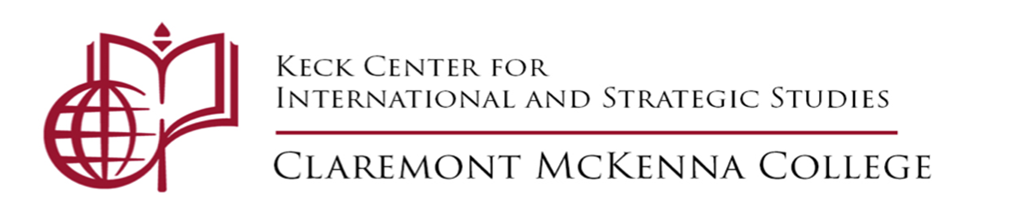 CALL FOR APPLICATIONSThe Keck Center is announcing the following research positions for Claremont McKenna students.Keck Center Research Program for the Study of US-Mexican Relations under the PandemicStudents will participate in a research team studying Mexico’s policy response to COVID-19 and collaborative measures between the United States and Mexico to respond to the crisis. Students will conduct research on this topic under the supervision of Professor Roderic Camp, attending weekly team meetings with Professor Camp on Wednesdays (Time TBA). Student researchers will earn a wage of $15/hour and can expect to devote approximately 5-6 hours/week on this research during the spring semester.For full consideration, please submit a resume and the following information by Email to the keckcenter@cmc.edu by Thursday, February 11, 2021.Name ______________________________________ Year_____________________________ Major______________________________________  Email: ____________________________Relevant coursework __________________________________________________________________________________________________________________________________________________________________________________________________________________________________________Please mark Y or N:  (NB: “Yes” answers are not required to be eligible.)Do you have any Spanish language ability? Y  N ____   Are you eligible for Work-Study?  Y  N    _____Have you been supported by the Keck Center this year?  Y  N   ________ Are you already working as an RA for another institute?  _________Explain why you are interested in this research opportunity (1 paragraph):